G U V E R N U L  R O M Â N I E I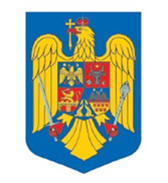 Ordonanță de urgențăprivind aprobarea și implementarea Programului pentru stimularea întreprinderilor mici și mijlocii„START UP NATION - ROMÂNIA“ ediția 2024 finanțat din fonduri externe nerambursabile aferente Programului Educație și Ocupare 2021-2027În scopul creării unui cadru favorabil pentru valorificarea posibilităților actuale de dezvoltare economică a României și a stimulării mediului de afaceri, prin înființarea de noi întreprinderi mici și mijlocii, având în vedere reducerea numărului de operatori activi pe piață, condițiile dificile de creditare pentru startupuri, creșterea dificultăților și riscurilor pentru începerea unei afaceri, întrucât stimularea cadrului general de înființare a noilor afaceri constituie o necesitate pentru asigurarea creșterii numărului întreprinderilor active pe piață, precum și pentru creșterea numărului locurilor de muncă, considerând că realitatea economică actuală impune luarea unor măsuri urgente pentru dezvoltarea de noi politici publice necesare relansării economice, reducerii șomajului prin crearea de noi locuri de muncă și stimularea spiritului antreprenorial care să vizeze întreprinzătorii autohtoni, în cadrul unui program social de interes public,luând în considerare că neadoptarea măsurilor propuse prin prezenta ordonanță de urgență va genera blocaje, ineficiență și pierderi, afectarea în continuare a unei mari părți a antreprenorilor României care se confruntă cu fenomenul lipsei acute de finanțare, precum și o creștere a șomajului în rândul populației, cu preponderență în rândul tinerilor de până în 30 de ani și persoanelor fizice aflate în căutarea unui loc de muncă, persoane din grupuri dezavantajate pe piața muncii, persoane inactive, inclusiv persoane reîntoarse în țară din străinătate, prin lipsa acută de locuri de muncă din economie, ținând cont de faptul că situația economică actuală impune luarea unor măsuri urgente care să vizeze mediul antreprenorial, în cadrul unui program social de interes public,  având în vedere faptul că întreprinderile mici şi mijlocii, reglementate prin Legea nr. 346/2004 privind stimularea înfiinţării şi dezvoltării întreprinderilor mici şi mijlocii, cu modificările şi completările ulterioare, denumite în continuare IMM-uri, s-au confruntat pe perioada declarării stării de urgenţă cu probleme determinate de lipsa consumatorilor, caz în care activităţile IMM-urilor au fost puternic afectate prin scăderea cifrei de afaceri,  întrucât IMM-urile joacă un rol esenţial în economiile naționale europene, reprezentând o sursă importantă de abilităţi antreprenoriale, de inovaţie şi deţin o parte însemnată din forţa de muncă activă a României prin contractele individuale de muncă încheiate, este necesară creșterea numărului de IMM-uri la nivel național prin programe care să încurajeze spiritul antreprenorial al persoanelor fizice, inclusiv prin cursuri de formare a competențelor antreprenoriale,luând în considerare faptul că în trimestrul II 2023, rata de ocupare a tinerilor a fost de 18,5%, iar rata şomajului a atins nivelul cel mai ridicat (21,2%) în rândul tinerilor;  având în vedere că activităţile pe piaţă de consum şi producţie au fost grav afectate de epidemia de COVID-19 și multe IMM-uri au fost închise, iar prin neluarea acestor măsuri de sprijin impozitele plătite de IMM-uri vor scădea și vom avea un impact direct asupra veniturilor bugetului de stat în sensul scăderii acestora, dar şi asupra creşterii ratei şomajului în România, iniţierea unor programe de formare profesională în corelare cu cerinţele pieţei muncii, cu accent pe segmentele tinere ale populaţiei, face mai uşoară trecerea acestora de la sistemul de educaţie pe piaţa muncii, deoarece noile IMM-uri trebuie să îşi demareze activitatea prin crearea unor capacităţi de producţii noi, prin desfăşurarea unor activităţi noi sau prin implementarea unor proiecte de investiţii noi, iar pentru acestea au nevoie de granturi pentru investiţii, astfel încât să se creeze capacităţi de producţie şi să se poată obţine produse şi servicii noi adaptate la cerinţele consumatorilor post COVID, având în vedere faptul că, în lipsa adoptării măsurilor propuse în regim de urgenţă, sectorul IMM, care reprezintă o prioritate a programului de relansare economică a Guvernului României, nu ar putea beneficia de condiţii de finanţare adecvată pentru proiectele de relansare a activităţilor, prin investiţii necesare începerii activităţii curente a întreprinderilor nou înființate, ţinând cont de faptul că sprijinirea sectorului IMM reprezintă o prioritate a programului de relansare economică al Guvernului României, în condiţiile în care acest sector are o contribuţie importantă la creşterea economică naţională şi crearea de locuri de muncă, sens în care trebuie să beneficieze din partea statului de politici publice și programe de finanțare care vizează printre altele îmbunătăţirea accesului la finanţare, întrucât neadoptarea unor măsuri în regim de urgenţă pentru IMM-uri ar conduce la blocarea/întârzierea relansării economice şi, implicit, la pierderea unor sume considerabile din fondurile europene alocate României,  având în vedere că aceste elemente  vizează interesul public şi strategic, sunt o prioritate a Programului de guvernare şi constituie o situaţie de urgență și  extraordinară, a cărei reglementare nu poate fi amânată, În temeiul art. 115 alin. (4) din Constituţia României, republicată, Guvernul României adoptă prezenta ordonanţă de urgenţă.CAPITOLUL I - Dispoziţii generaleArt. 1.  Prin prezenta ordonanță de urgență se stabilește aprobarea și implementarea Programului pentru stimularea înteprinderilor mici și mijlocii „START UP NATION - ROMÂNIA“ ediția 2024.Art. 2. În sensul prezentei ordonanțe de urgență, termenii și expresiile de mai jos au următoarele semnificații:Autoritate de management pentru Programul Educație și Ocupare 2021 – 2027 – direcție generală din cadrul Ministerului Investițiilor și Proiectelor Europene  cu responsabilități și competențe în domeniul managementului și coordonării fondurilor externe nerambursabile, care are în gestionare Programul Educație și Ocupare 2021 -2027 și decontează, cu respectarea normelor europene și naționale aplicabile, cheltuielile eligibile pentru implementarea Programului pentru stimularea întreprinderilor mici și mijlocii „START UP NATION - ROMÂNIA“ ediția 2024.Beneficiar – Ministerul Economiei, Antreprenoriatului și Turismului.Grup țintă eligibil - persoane fizice eligibile în conformitate cu prevederile Programului Educație și Ocupare 2021 -2027 care beneficiază de sprijin în cadrul Programului pentru stimularea înteprinderilor mici și mijlocii „START UP NATION - ROMÂNIA“ ediția 2024, respectiv categoriile de persoane definite la lit. d) – j).Tineri sub 30 de ani – persoană cu vârsta între 18 ani și până în 30 de ani neîmpliniți la momentul înscrierii în aplicația electronică aferentă Programului pentru stimularea înteprinderilor mici și mijlocii „START UP NATION - ROMÂNIA“ ediția 2024,  pentru a participa la activitățile programului, indiferent de statutul pe piața muncii, astfel cum sunt aceștia definiți în art. 2 alin.(2) lit.a) din Legea tinerilor nr.350/2006, cu modificările și completările ulterioare, inclusiv persoana reîntoarsă în țară din strainatateTineri cu vârsta de peste 30 de ani – persoană cu vârsta între 30 ani și până în 35 de ani neîmpliniți la momentul înscrierii în aplicația electronică aferentă Programului pentru stimularea înteprinderilor mici și mijlocii „START UP NATION - ROMÂNIA“ ediția 2024,  pentru a participa la activitățile programului, indiferent de statutul pe piața muncii, astfel cum sunt aceștia definiți în  art. 2 alin.(2) lit.a) din Legea nr.350/2006, cu modificările și completările ulterioare , inclusiv persoana reîntoarsă în țară din străinătatePersoane aflate în căutarea unui loc de muncă, astfel cum sunt definite  în art. 5 pct.III din  Legea nr. 76/2002 privind sistemul asigurărilor pentru șomaj și stimularea ocupării forței de muncă, cu modificările și completările ulterioare, inclusiv persoana reîntoarsă în țară din străinătate.Șomer –astfel cum este definit în art. 5 pct.IV din Legea nr. 76/2002, cu modificările și completările ulterioare, inclusiv persoana reîntoarsă în țară din străinătate. Șomer de lungă durată -  astfel cum este definit  în art.5 pct.IV^2 din Legea nr. 76/2002, cu modificările și completările ulterioare, inclusiv persoana reîntoarsă în țară din străinătate.Persoane inactive - sunt persoanele care nu fac parte din forța de muncă respectiv care nu sunt nici ocupate, nici șomere, inclusiv persoana reîntoarsă în țară din străinătate. Persoane din grupurile dezavantajate pe piața muncii – persoane cu nivel scăzut de instruire (ultimul nivel de școlarizare absolvit ISCED 2), persoane cu dizabilități, persoane din comunitățile supuse riscului de excluziune socială, persoane din zonele rurale, persoane eliberate din detenție, tineri postinstituționalizați, inclusiv persoana reîntoarsă în țară din străinătate.Furnizor al schemei de ajutor de minimis – Ministerul Investițiilor și Proiectelor Europene,  prin Autoritatea de management pentru Programul Educație și Ocupare 2021 – 2027.Administrator al schemei de ajutor de minimis - Ministerul Economiei, Antreprenoriatului şi Turismului, denumit în continuare MEAT, în parteneriat cu agenţiile teritoriale pentru întreprinderi mici şi mijlocii și turism, denumite în continuare ATIMMT, în baza contractului de finanţare încheiat cu Ministerul Investiţiilor şi Proiectelor Europene, denumit în continuare MIPE, prin Autoritatea de management pentru Programul Educație și Ocupare 2021-2027, denumită în continuare AM-PEO. Administratorul schemei este împuternicit să deruleze proceduri în legătură cu schema de ajutor de minimis, în conformitate cu prevederile contractelor de finanţare semnate cu AM-PEO, inclusiv pentru aplicaţiile eligibile a căror valoare excedează plafonului acestor contracte.Ajutor de minimis – are înțelesul prevăzut în Regulamentul (UE) nr. 2023/2831 al Comisiei din 13 decembrie 2023 privind aplicarea articolelor 107 și 108 din Tratatul privind funcționarea Uniunii Europene ajutoarelor de minimis.Administrator tehnic al sistemului informatic de gestionare a Programului pentru stimularea întreprinderilor mici și mijlocii „START UP NATION - ROMÂNIA“ ediția 2024   - Serviciul de Telecomunicaţii Speciale, denumit în continuare STS.Administrator operaţional al sistemului informatic de gestionare a Programului pentru stimularea întreprinderilor mici și mijlocii „START UP NATION - ROMÂNIA“ ediția 2024  - MEAT, în parteneriat cu ATIMMT și STS.Sistem informatic de gestionare a Programului pentru stimularea întreprinderilor mici și mijlocii „START UP NATION - ROMÂNIA“ ediția 2024 - sistemul informatic integrat, proiectat, dezvoltat și găzduit de STS în scopul gestionării acordării de sprijin financiar pentru beneficiarii MEAT.Cursuri de formare - programe de formare profesională finalizate cu certificate de absolvire cu recunoaștere națională, în vederea dobândirii de competențe antreprenoriale, derulate în conformitate cu prevederile Ordonanței Guvernului nr. 129/2000 privind formarea profesională a adulților,  republicată, cu modificările și completările ulterioare. Beneficiari ai ajutorului de minimis – întreprinderi mici și mijlocii înființate de către grupul țintă eligibil care participa la activitățile Programului pentru stimularea întreprinderilor mici și mijlocii „START UP NATION - ROMÂNIA“ ediția 2024 și care au fost selectate pentru finanțare în conformitate cu procedura de implementare a măsurii de sprijin.IMM - întreprinderile definite conform Legii nr. 346/2004 privind stimularea înfiinţării şi dezvoltării întreprinderilor mici şi mijlocii, cu modificările și completările ulterioare înființate în baza Legii societăților nr. 31/1990, republicată, cu modificările şi completările ulterioare sau în baza Ordonanţei de urgenţă a Guvernului nr. 6/2011 pentru stimularea înfiinţării şi dezvoltării microîntreprinderilor de către întreprinzătorii debutanţi în afaceri, aprobată cu modificări prin Legea nr. 301/2011, cu modificările şi completările ulterioare.Regiunea mai dezvoltată – Regiunea București Ilfov.Regiunile mai puțin dezvoltate – Regiunile Nord Est, Sud Est, Sud Muntenia, Sud Vest Oltenia, Vest, Nord-Vest, Centru.Persoana reîntoarsă în țară – cetățean român, care face dovada domiciliului sau rezidenței în străinătate 12 luni consecutive anterioare înscrierii în aplicația electronică aferentă Programului pentru stimularea întreprinderilor mici și mijlocii „START UP NATION - ROMÂNIA“ ediția 2024,  pentru a participa la activitățile programului.Art. 3. (1) Începând cu data intrării în vigoare a ordonanței de urgență se aprobă  Programul pentru stimularea întreprinderilor mici și mijlocii „START UP NATION - ROMÂNIA“ ediția 2024, din fonduri externe nerambursabile, aferente Programului Educație și Ocupare 2021 – 2027.(2)  Coordonatorul Programului pentru stimularea întreprinderilor mici și mijlocii „START UP NATION - ROMÂNIA“, ediția 2024 este Ministerul Economiei, Antreprenoriatului şi Turismului, cu rol de beneficiar responsabil de inițierea și implementarea operațiunilor prevăzute de prezenta ordonanță de urgență precum și de administrator operațional al aplicației informatice prevăzute la art. 2 lit. p), în parteneriat cu ATIMMT și STS.(3) Programul pentru stimularea întreprinderilor mici și mijlocii „START UP NATION - ROMÂNIA“ ediția 2024 se implementează pe o perioadă de maximum 5 ani, în limita bugetului disponibil pentru această măsură și în conformitate cu regulile de eligibilitate PEO 2021-2027.(4) Programul pentru stimularea întreprinderilor mici și mijlocii „START UP NATION - ROMÂNIA“ ediția 2024 are în vedere facilitarea accesului grupului țintă eligibil pentru participarea la activitățile programului și asigurarea de sprijin financiar sub formă de ajutor de minimis.(5) Sprijinul financiar pentru beneficiarii de ajutor de minimis este de maxim 250.000 lei /beneficiar de ajutor de minimis.(6)  Sprijinul financiar pentru beneficiarii de ajutor de minimis reprezintă maxim 90% din valoarea totală eligibilă din formularul de finanțare. Beneficiarul ajutorului de minimis are obligația de a asigura o cofinanțare a investiției de minim 10% din valoarea eligibilă din formularul de finanțare.(7) Bugetul Programului pentru stimularea întreprinderilor mici și mijlocii „START UP NATION - ROMÂNIA“ ediția 2024 este 446.185.295,00 euro, echivalent în lei, calculat la cursul Inforeuro din luna aprilie 2024,  din care :Pilonul I Activarea potențialului antreprenorial al tinerilor cu un buget de 295.750.000,00 euro, echivalent în lei, având ca grup țintă eligibil persoanele prevăzute la art. 2 lit.d);Pilonul II Sprijin pentru dezvoltarea antreprenoriatului în rândul persoanelor din grupul țintă cu un buget de 150.435.295,00 euro, echivalent în lei, având ca grup țintă eligibil persoanele prevăzute la art. 2 lit. e) – j).(8) Din valoarea totală a bugetului Programului pentru stimularea întreprinderilor mici și mijlocii „START UP NATION - ROMÂNIA“ ediția 2024 minimum 85% reprezintă valoarea ajutoarelor financiare acordate beneficiarilor de ajutor de minimis.(9) Din valoarea totală a bugetului Programului pentru stimularea întreprinderilor mici și mijlocii „START UP NATION - ROMÂNIA“ ediția 2024 maximum 15% reprezintă valoarea financiară gestionată de administratorul schemei de ajutor de mimnimis în scopul implementării Programului.CAPITOLUL II Pilonul I Activarea potențialului antreprenorial al tinerilorArt. 4. Grupul țintă eligibil al Programului pentru stimularea întreprinderilor mici și mijlocii „START UP NATION - ROMÂNIA“ ediția 2024 pe componenta specifică pilonului I Activarea potențialului antreprenorial al tinerilor este format din  tineri cu vârsta sub 30 de ani definiți în conformitate cu prevederile art. 2 lit. d).Bugetul total pentru Pilonul I Activarea potențialului antreprenorial al tinerilor este de 295.750.000,00 euro, din care 238.000.000,00 euro reprezintă contribuția Uniunii Europene, cu următoarea distribuție:pentru regiunile mai puțin dezvoltate - 266.000.000,00 euro, din care 226.100.000,00 euro reprezintă contribuția Uniunii Europene;pentru regiunea mai dezvoltată  - 29.750.000,00 euro, din care 11.900.000,00 euro reprezintă contribuția Uniunii Europene.Finanțarea pentru Pilonul I Activarea potențialului antreprenorial al tinerilor este asigurată din Programul Educație și Ocupare 2021 – 2027, Prioritate: 2. Valorificarea potențialului tinerilor pe piața muncii (Ocuparea forței de muncă în rândul tinerilor) măsura 2.a.3. Activarea potențialului antreprenorial al tinerilor.În cadrul componentei specifice pilonului I Activarea potențialului antreprenorial al tinerilor se are în vedere asigurarea accesului la cursuri de formare în vederea dobândirii de competențe antreprenoriale pentru un număr estimat de 25.000 de persoane fizice eligibile în conformitate cu prevederile Programului Educație și Ocupare 2021 -2027.Minim 10% din persoanele fizice sprijinite pentru participarea la cursuri de formare în vederea dobândirii de competențe antreprenoriale vor fi persoane ce aparțin minorității rome. Încadrarea în categoria de persoane aparținând minorității rome se realizează pe bază de declarație pe propria răspundere.În cadrul componentei specifice pilonului I Activarea potențialului antreprenorial al tinerilor se finanțează un număr estimat de 5.250 de întreprinderi înființate.Întreprinderile prevăzute la alin. (6) vor crea prin intermediul programului un număr estimat de 10.500 locuri de muncă.Pentru a beneficia de sprijin întreprinderile trebuie să îndeplinească în mod cumulativ următoarele condiții:Sunt înființate de către persoane din grupul țintă eligibil care participă la activitățile Programului pentru stimularea înteprinderilor mici și mijlocii „START UP NATION - ROMÂNIA“ ediția 2024;Sunt înregistrate conform Legii societăților nr. 31/1990, republicată, cu modificările și completările ulterioare sau în baza Ordonanței de urgență a Guvernului nr. 6/2011 pentru stimularea înființării și dezvoltării microîntreprinderilor de către întreprinzătorii debutanți în afaceri, aprobată cu modificări prin Legea nr. 301/2011, cu modificările şi completările ulterioare;Se încadrează în categoria întreprinderilor mici și mijlocii în conformitate cu prevederile Legii nr. 346/2004 privind stimularea înfiinţării şi dezvoltării întreprinderilor mici şi mijlocii, cu modificările și completările ulterioare;Formularul de finanțare care stă la baza dezvoltării întreprinderii a fost selectat de către administratorul schemei de ajutor de minimis în conformitate cu prevederile procedurii de implementare a programului, aprobată prin ordin al ministrului economiei, antreprenoriatului și turismului, care se publică în Monitorul Oficial al României, și prevederile procedurilor operaționale aferente MEAT;Au sediul social și implementează afacerea în regiunea de dezvoltare în care are domiciliul persoana fizică eligibilă în cadrul programului;Respectă criteriile de eligibilitate stabilite prin procedura de implementare a Programului pentru stimularea înteprinderilor mici și mijlocii „START UP NATION - ROMÂNIA“ ediția 2024;Respectă criteriile de eligibilitate stabilite în conformitate cu Ghidul Solicitantului Condiții Specifice elaborat de către Autoritatea de Management pentru Programul Educație și Ocupare 2021 – 2027 și în conformitate cu prevederile Schemei de minimis asociate Ghidului Solicitantului Condiții Specifice aprobate prin ordin al ministrului investițiilor și proiectelor europene.Beneficiarul ajutorului de minimis are obligația de a menține activitatea și ocupate locurile de muncă asumate prin formularul de finanțare pentru o perioadă de minim 24 de luni de la finalizarea perioadei de implementare.Beneficiarul ajutorului de minimis nu are dreptul de a înstrăina acțiunile/părțile sociale pe perioada implementării sau sustenabilității afacerii, sub sancțiunea neacordării sau recuperării ajutorului de minimis acordat.CAPITOLUL III Pilonul II Sprijin pentru dezvoltarea antreprenoriatului în rândul persoanelor din grupul țintăArt. 5Grupul țintă eligibil al Programului pentru stimularea întreprinderilor mici și mijlocii „START UP NATION - ROMÂNIA“ ediția 2024 pe componenta specifică pilonului II Sprijin pentru dezvoltarea antreprenoriatului în rândul persoanelor din grupul țintă este format din persoanele fizice definite la art. 2 lit. e) – j).Bugetul total pentru Pilonul II Sprijin pentru dezvoltarea antreprenoriatului în rândul persoanelor din grupul țintă este de 150.435.295,00 euro, din care 127.870.001,00 euro reprezintă contribuția Uniunii Europene și este alocat exclusiv regiunilor mai puțin dezvoltate.Finanțarea pentru Pilonul II Sprijin pentru dezvoltarea antreprenoriatului în rândul persoanelor din grupul țintă este asigurată din Programul Educație și Ocupare 2021 – 2027, Prioritate: 4. Antreprenoriat și economie socială, măsura 4.a.2 Sprijin pentru dezvoltarea antreprenoriatului în rândul persoanelor aparținând grupului țintă;În cadrul componentei specifice pilonului II Sprijin pentru dezvoltarea antreprenoriatului în rândul persoanelor din grupul țintă se are în vedere asigurarea accesului la cursuri de formare în vederea dobândirii de competențe antreprenoriale pentru un număr estimat de 4.600 de persoane fizice eligibile, în conformitate cu prevederile Programului Educație și Ocupare 2021 -2027, care au domiciliul în regiunile mai puțin dezvoltate.În cadrul componentei specifice pilonului II Sprijin pentru dezvoltarea antreprenoriatului în rândul persoanelor din grupul țintă se finanțează un număr estimat de 2.500 de întreprinderi înființate.În cadrul întreprinderilor prevăzute la alin. (5) se vor crea un număr estimat de 5.000 de locuri de muncă.Pentru a beneficia de sprijin înteprinderile trebuie să îndeplinească în mod cumulativ următoarele condiții:Sunt înființate de către persoanele fizice din grupul țintă eligibil care participă la activitățile Programului pentru stimularea înteprinderilor mici și mijlocii „START UP NATION - ROMÂNIA“ ediția 2024;Sunt înregistrate conform Legii societăților nr. 31/1990, republicată, cu modificările și completările ulterioare sau în baza Ordonanței de urgență a Guvernului nr. 6/2011 pentru stimularea înființării și dezvoltării microîntreprinderilor de către întreprinzătorii debutanți în afaceri, cu modificările și completările  ulterioare;Se încadrează în categoria întreprinderilor mici și mijlocii în conformitate cu prevederile Legii nr. 346/2004 privind stimularea înfiinţării şi dezvoltării întreprinderilor mici şi mijlocii, cu modificările și completările ulterioare;Formularul de finanțare ce stă la baza dezvoltării întreprinderii a fost selectat de către Administratorul schemei de ajutor de minimis, în conformitate cu prevederile procedurii de implementare a programului, aprobată prin ordin al ministrului economiei antreprenoriatului si turismului, care se  publică în Monitorul Oficial al României și prevederile procedurilor operaționale aferente MEAT;Au sediul social și implementează afacerea în regiunea de dezvoltare în care are domiciliul persoana fizică eligibilă în cadrul programului;Respectă criteriile de eligibilitate stabilite prin procedura de implementare a Programului pentru stimularea întreprinderilor mici și mijlocii  „START UP NATION - ROMÂNIA“ ediția 2024;Respectă criteriile de eligibilitate stabilite în conformitate cu Ghidul Solicitantului Condiții Specifice elaborat de către Autoritatea de Management pentru Programul Educație și Ocupare 2021 – 2027 și în conformitate cu prevederile Schemei de minimis asociate Ghidului Solicitantului Condiții Specifice aprobate prin ordin al ministrului investițiilor și proiectelor europene.Beneficiarul ajutorului de minimis are obligația de a menține ocupate locurile de muncă asumate prin formularul de finanțare pentru o perioadă de minim 24 de luni de la finalizarea perioadei de implementare.Beneficiarul ajutorului de minimis nu are dreptul de a înstrăina acțiunile/părțile sociale pe perioada  implementării sau sustenabilității afacerii, sub sancțiunea neacordării sau recuperării ajutorului de minimis acordat.CAPITOLUL IV Mecanismul de implementareArt. 8.  (1) Procedura de implementare a Programului pentru stimularea întreprinderilor mici și mijlocii „START UP NATION – ROMÂNIA“ ediția 2024 cuprinde cel puțin următoarele elemente:a) modalitatea de derulare a campaniei de informare și promovare a programului astfel încât să se asigure informarea eficientă a publicului și a persoanelor eligibile cu privire la oportunitățile de finanțare precum și cu privire la modalitatea de înscriere și criteriile de eligibilitate;b) criteriile de eligibilitate pentru fiecare categorie de grup țintă eligibil și documentele suport care trebuie prezentate pentru verificarea eligibilității;c) criteriile de selecție a persoanelor fizice aplicante pentru a beneficia de sprijin în vederea participării la cursuri de formare profesională;d) procedura de selecție a formularelor de finanțare, inclusiv criteriile de eligibilitate, modalitatea de înscriere, criteriile de evaluare și selecție;e) procedura de contractare a ajutorului de minimis;f) procedura de monitorizare a implementării formularelor de finanțare și de verificare a eligibilității ajutorului de minimis acordat;g) procedura de monitorizare a sustenabilității IMM urilor sprijinite.(2) Procedura de implementare a Programului pentru stimularea întreprinderilor mici și mijlocii „START UP NATION – ROMÂNIA“ ediția 2024 se elaborează și aprobă de către MEAT în termen de 30 de zile de la data intrării în vigoare a prezentei ordonanțe de urgență și se actualizează, după caz, în conformitate cu prevederile Ghidului solicitantului – Condiții Specifice și ale schemei de ajutor de minimis elaborate și aprobate de către MIPE.Art. 9 Mecanismul financiar prin care se asigură implementarea formularelor de finanțare şi rambursarea cheltuielilor se va derula prin parcurgerea următoarelor etape:MEAT, ATIMMT şi STS îşi cuprind în bugetele proprii valoarea totală a sumelor corespunzătoare atât activităților proprii derulate în cadrul programului cât și finanțărilor și pot efectua cheltuieli începând cu data alocării bugetelor, conform art. 63 din Regulamentul (UE) 2021/1060 al Parlamentului Eupean si al Consiliului din 24 iunie 2021. MEAT și STS vor încheia protocoale de colaborare cu instituțiile de stat prin intermediul cărora vor fi interogate bazele de date necesare implementării programului, dacă este cazul.MEAT, în calitate de lider, în parteneriat cu ATIMMT şi STS, vor depune cererea de finanţare prin sistemul informatic MySMIS 2021, în conformitate cu prevederile Ghidului solicitantului – Condiții Specifice și ale schemei de ajutor de minimis elaborate și aprobate de către MIPE.MIPE şi MEAT în calitate de lider, în parteneriat cu ATIMMT şi STS, vor încheia contractele de finanţare în termen de maximum 20 de zile lucrătoare de la data depunerii cererii de finanţare, după parcurgerea etapelor procedurale de evaluare și selectie și de contractare, în conformitate cu procedurile operaționale pentru implementarea Programului Educație și Ocupare 2021 - 2027;MEAT va încheia acte adiționale la convenţiile de colaborare cu instituțiile de credit  partenere în vederea implementării programului. MEAT va încheia contracte de formare profesională cu furnizorii autorizați de cursuri de antreprenoriat, în baza unui proces transparent de selecţie, astfel:MEAT va publica anunț de selecție pe site-ul intituției, care va cuprinde condițiile minime de selecție ale furnizorilor de formare profesională ;comisia de selecție, desemnată prin ordin la ministrului economiei antreprenoriatului și turismului, va verifica respectarea tuturor criteriilor de selecție și va selecta toți furnizorii care îndeplinesc condițiile minime de selecție;în baza rezultatului selecției, MEAT va încheia contracte de formare profesională și va afișa pe site-ul intituției lista tuturor furnizorilor selectați;persoanele fizice, din grupul țintă, vor selecta furnizorul de formare,furnizorii vor organiza cursurile de formare profesională și vor transmite toată documentația aferentă conform procedurii de implementare a programului;după validarea documentației aferente fiecărui absolvent din grupul țintă, MEAT va proceda la plata către furnizorii de formare a contravalorii cursurilor, în sumă de  24,81 lei/ora pentru fiecare absolvent, compusă din 19,81 lei / oră aferentă formării și 5 lei/oră subvenție. Plata contravalorii cursurilor de formare este condiționată de eliberarea certificatului de absolvire în conformitate cu prevederile Ordonanței Guvernului nr. 129/2000 privind formarea profesională a adulților, republicată, cu modificările și completările ulterioare;După validarea documentației fiecărui absolvent din grupul țintă, furnizorii de cursuri vor proceda la plata către fiecare absolvent a subvenției de participare la curs, în sumă de 5 lei/oră/absolvent și vor pune la dispoziția MEAT documentația completă conform legislației programului;În vederea plății ajutorului de minimis, MEAT, în baza convenţiilor bancare, transferă disponibilul în contul băncilor partenere. Băncile, pe seama convenţiilor bancare, efectuează plăţile în conturile bancare deschise de beneficiarii finali ai ajutorului de minimis.Serviciul de Telecomunicații Speciale asigură funcționalitatea platformei/aplicației informatice de gestionare a Programului pentru stimularea întreprinderilor mici și mijlocii „START UP NATION - ROMÂNIA“ ediția 2024. Platforma/aplicația informatică de gestionare a Programului pentru stimularea întreprinderilor mici și mijlocii „START UP NATION - ROMÂNIA“ ediția 2024 va asigura cel puțin :derularea procesului de înscriere și selecție a persoanelor fizice aplicante pentru a participa la cursurile de formare în vederea dobândirii de competențe antreprenoriale;derularea procesului de depunere, selecție, contractare, decontare, plată monitorizare și raportare a formularelor de finanțare înscrise pentru finanțare;Personalul din cadrul Serviciului de Telecomunicaţii Speciale nominalizat în echipele de proiecte finanţate din fonduri externe nerambursabile/rambursabile care desfăşoară activităţi în cadrul prezentului proiect, beneficiază de majorarea salariilor de bază/soldelor de funcţie, calculată în funcţie de tarifele orare prevăzute în contractele/acordurile/deciziile/ordinele de finanţare, indiferent de numărul de proiecte în care este implicat. Art. 10Se autorizează Autoritatea de management pentru Programul Educație și Ocupare 2021-2027 să emită avizul de principiu pentru formularul F1 - Fişa de fundamentare a proiectelor propuse la finanţare care vizează implementarea Programului pentru stimularea înteprinderilor mici și mijlocii „START UP NATION - ROMÂNIA“ ediția 2024, propus de MEAT, în parteneriat cu ATIMMT şi STS.Se autorizează MEAT, în parteneriat cu ATIMMT şi STS să efectueze cheltuieli în cadrul programului, odată cu alocarea bugetară conform formularul F1 - Fişa de fundamentare a proiectele propuse la finanţare, avizat, care vizează implementarea Programului pentru stimularea întreprinderilor mici și mijlocii „START UP NATION - ROMÂNIA“ ediția 2024.Se autorizează Autoritatea de management să modifice programul Educație și Ocupare 2021-2027, după agrearea în prealabil a modificărilor propuse cu serviciile Comisiei Europene.Se autorizează Autoritatea de management pentru Programul Educație și Ocupare 2021-2027 să lanseze apelurile de proiecte destinate implementării Programului pentru stimularea întreprinderilor mici și mijlocii „START UP NATION - ROMÂNIA“ ediția 2024, al căror beneficiar este MEAT.Se autorizează Autoritatea de management pentru Programul Educație și Ocupare, pentru perioada de programare 2021-2027, să încheie contractele de finanţare cu MEAT pentru apelurile de proiecte lansate potrivit alin. (4) în limita creditelor de angajament și a creditelor bugetare aprobate cu această destinaţie.Autoritatea de management pentru Programul Educație și Ocupare  2021-2027 autorizează cheltuieli eligibile şi efectuează plăţi aferente contractului de finanţare încheiat potrivit alin. (5) în limita creditelor de angajament și a creditelor bugetare aprobate cu această destinaţie.Din fonduri europene nerambursabile se decontează categoriile de cheltuieli eligibile stabilite în conformitate cu regulile de eligibilitate şi grupul-ţintă din cadrul Programului Educație și Ocupare 2021-2027 şi în limita sumelor alocate cu această destinaţie.Cheltuielile prevăzute la alin. (6) se decontează din fonduri europene nerambursabile ale Programului Educație și Ocupare 2021-2027 numai după aprobarea modificării acestui program prin decizie a Comisiei Europene.PRIM MINISTRUION-MARCEL CIOLACU